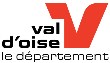            CONTRAT D’ENGAGEMENT RECIPROQUE N°                                                   Revenu de Solidarité Active                                        S   C Madame    Monsieur        Nom d’usage  :   ......................................................................   Prénom : ...............................................................................................................  Nom de naissance : ................................................................................................................................................................................................. Date de naissance : ............................ Lieu de naissance : .....................................................................................................................................  Adresse : .............................................................. ...................................................................................................................................................Code postal : ...................................... Commune : ................................................................................................................................................. .........................................................................    Courriel : ...........................................@..................................................................................Composition familiale :   Isolé(e)                       En couple         Nombre d’enfants à charge : ............................................................................Formation Niveau CAP/BEP :  ...................................................  CAP/BEP obtenu : ....................................................................................................... Equivalent Bac/ Brevet Technicien : .........................................  Supérieur au bac : .....................................................................................Maitrise du Français      français parlé        français lu      français écrit     Aucune maitrise du françaisPermis de conduire :  A  B  C  D  E 	 Activités professionnelles (joindre un CV)Métier : ..........................................................................         En activité actuellement              Ne travaille plus depuis :   – d’un an    1 à 3 ans    3 ans et +              N’a jamais travailléDernière activité exercée :  CDI  CDD – 6 mois   CDD + 6 mois  Contrat aidé  Formation Professionnelle Intérim   Activité indépendante   Activité Artistique   Autre :  .......................................................................…………………………………              Durée expérience professionnelle :    Recherche du 1er emploi     – d’un an      1 à 3 ans      3 ans et + Avez-vous un moyen de locomotion ? : Oui        Non Possédez-vous une carte de transport à prix réduit/gratuite   Oui      NonTemps moyen d’accès à pied au 1er transport en commun ? (bus/train/RER) : ……. minutes Propriétaire ou accédant 		                           Locataire, colocataire, sous-locataire 		Hébergé (Chez des amis, de la famille,…)                Logement temporaire (Appartement relais, bail glissant,…) Logement d’urgence (foyer, hôtel social, CHRS…) Habitat mobile (Caravane, bateau,…)   Sans hébergement Difficultés liées au logement :   Ne rencontre pas de difficulté  Rencontre des difficultés d’accès au logement Surpeuplement Insalubrité  Dette locative 	Expulsion locative en coursAccès au numérique : forfait, wifi   équipement informatique (ordinateur fixe ou portable ou tablette)Freins familiaux à une reprise d’activité :            - Difficultés liées au mode de garde de jeunes enfants   Oui  Non                                                                                    - Aidant auprès d’un proche en perte d’autonomie   Oui  Non                                                                                      Si oui :  Ascendant    Conjoint      Descendant                                                                                    -Autre difficulté :Contrat d’engagement réciproqueBilan du précédent contrat :......................................................................................................................................………………………………………………………………………………………………………………………………………………………………………………...Dans le cadre de ce contrat, mon projet est :……………………………………………………………………………………………………………….……………………………………………………………………………………………………………………………………………………………………………………… Pour atteindre mes objectifs, je m’engage à ............................………………………………………………………….…………………….….. ………………………………………………………………………………………………………………………………………………………………………………………Décision de la Présidente du Conseil départemental du Val d’Oise  Avis favorable : Avis défavorable (Motifs) : Durée du contrat  validé   6 mois    9 mois    12  mois   2 ans  3 ansDate de validité : du ............................................... au ..............................................	Fait à :  ................................ , le ...............................  	Signature pour la Présidente du Conseil départemental  	 Ajournement du contrat : Fait à :  ................................ , le ...............................  	Signature pour la Présidente du Conseil départemental  N° CAF : ........................................N° Pôle Emploi : ..........................................  Retour dans le dispositif suite àla suspension/réduction du RSA(à détailler dans la fiche d’évaluation) Jamais scolarisé  Fin de collège  Non connu  Mobilité Santé Bénéficiez-vous de la Complémentaire Solidaire (ex CMU-C) :    Oui   Non Difficultés liées à la santé :  Oui  Non                                        Suivi médical en cours :  Oui  Non Reconnu en situation de handicap : Oui   Non        Demande RQTH en cours   Demande RQTH envisagéeBénéficiez-vous de la Complémentaire Solidaire (ex CMU-C) :    Oui   Non Difficultés liées à la santé :  Oui  Non                                        Suivi médical en cours :  Oui  Non Reconnu en situation de handicap : Oui   Non        Demande RQTH en cours   Demande RQTH envisagéeBénéficiez-vous de la Complémentaire Solidaire (ex CMU-C) :    Oui   Non Difficultés liées à la santé :  Oui  Non                                        Suivi médical en cours :  Oui  Non Reconnu en situation de handicap : Oui   Non        Demande RQTH en cours   Demande RQTH envisagéeLogement Situation Orientation proposée par le référentOrientation proposée par le référent    Suivi PDIPréciser type d’accompagnement (CDC) :…………………………………………………………………………………   Autre orientation (Préciser) …………………………………………………………………………………………………………………………………………………………………...Inscription Pole Emploi      Suivi Pôle emploiInscription Plateforme Val d’Oise Emplois……………………………………………………………………………………………Accompagnement social (Préciser) : Soutien à la parentalité                 Gestion du budget              Accès aux droits    Logement    Santé Autre………………………………………………………………………………...…………………………………………………………………………………………..            Durée du contrat proposée de :                                               Organisme chargé de la mise en œuvre de l’accompagnement   6 mois  9 mois   12 mois   2 ans 3 ans                            Durée du contrat proposée de :                                               Organisme chargé de la mise en œuvre de l’accompagnement   6 mois  9 mois   12 mois   2 ans 3 ans                            Durée du contrat proposée de :                                               Organisme chargé de la mise en œuvre de l’accompagnement   6 mois  9 mois   12 mois   2 ans 3 ans                Conformément à la loi RSA et au décret n°2011-2096 du 30/12/2011, je suis informé(e) des échanges de données à caractère personnel entre la CAF, la MSA, Pôle emploi et le Conseil départemental.Je certifie avoir été informé(e) de mes droits et obligations en qualité de bénéficiaire du RSA.Je recevrai la décision de la Présidente du Conseil départemental concernant ce contrat par courrier.      Fait à : .................................,  le : ..........................  			Signature du bénéficiaire Conformément à la loi RSA et au décret n°2011-2096 du 30/12/2011, je suis informé(e) des échanges de données à caractère personnel entre la CAF, la MSA, Pôle emploi et le Conseil départemental.Je certifie avoir été informé(e) de mes droits et obligations en qualité de bénéficiaire du RSA.Je recevrai la décision de la Présidente du Conseil départemental concernant ce contrat par courrier.      Fait à : .................................,  le : ..........................  			Signature du bénéficiaire Conformément à la loi RSA et au décret n°2011-2096 du 30/12/2011, je suis informé(e) des échanges de données à caractère personnel entre la CAF, la MSA, Pôle emploi et le Conseil départemental.Je certifie avoir été informé(e) de mes droits et obligations en qualité de bénéficiaire du RSA.Je recevrai la décision de la Présidente du Conseil départemental concernant ce contrat par courrier.      Fait à : .................................,  le : ..........................  			Signature du bénéficiaire 